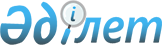 Об утверждении Правил проведения раздельных сходов местного сообщества и количественного состава представителей жителей улицы для участия в сходе местного сообщества на территории поселка Шидерты города Экибастуза
					
			Утративший силу
			
			
		
					Решение Экибастузского городского маслихата Павлодарской области от 25 августа 2022 года № 157/21. Утратило силу решением Экибастузского городского маслихата Павлодарской области от 22 сентября 2023 года № 57/7
      Сноска. Утратило силу решением Экибастузского городского маслихата Павлодарской области от 22.09.2023 № 57/7 (вводится в действие по истечении десяти календарных дней после дня его первого официального опубликования).
      В соответствии с пунктом 6 статьи 39-3 Закона Республики Казахстан "О местном государственном управлении и самоуправлении в Республике Казахстан", Типовыми правилами проведения раздельных сходов местного сообщества, утвержденными постановлением Правительства Республики Казахстан от 18 октября 2013 года № 1106, Экибастузский городской маслихат РЕШИЛ:
      1. Утвердить прилагаемые Правила проведения раздельных сходов местного сообщества на территории поселка Шидерты города Экибастуза.
      2. Утвердить количественный состав представителей жителей от каждой улицы поселка Шидерты города Экибастуза для участия в сходе местного сообщества в количестве 1 (одного) % (процента) от общего числа жителей улицы, но не менее 1 (одного) человека и не более 3 (трех) человек.
      3. Настоящее решение вводится в действие по истечении десяти календарных дней после дня его первого официального опубликования. Правила проведения раздельных сходов местного сообщества на территории поселка Шидерты города Экибастуза Глава 1. Общие положения
      1. Настоящие Правила проведения раздельных сходов местного сообщества на территории поселка Шидерты города Экибастуза (далее – Правила) разработаны в соответствии с пунктом 6 статьи 39-3 Закона Республики Казахстан "О местном государственном управлении и самоуправлении в Республике Казахстан", Типовыми правилами проведения раздельных сходов местного сообщества, утвержденными постановлением Правительства Республики Казахстан от 18 октября 2013 года № 1106 и устанавливают порядок проведения раздельных сходов местного сообщества на территории поселка Шидерты города Экибастуза.
      2. В настоящих Правилах используются следующие основные понятия:
      1) местное сообщество – совокупность жителей (членов местного сообщества), проживающих на территории соответствующей административно-территориальной единицы, в границах которой осуществляется местное самоуправление, формируются и функционируют его органы;
      2) раздельный сход местного сообщества – непосредственное участие жителей (членов местного сообщества) улицы в избрании представителей для участия в сходе местного сообщества. Глава 2. Порядок проведения раздельных сходов местного сообщества
      3. Для проведения раздельного схода местного сообщества территория поселка Шидерты подразделяется на участки (улицы).
      4. На раздельных сходах местного сообщества избираются представители для участия в сходе местного сообщества в количестве не более трех человек.
      5. Раздельный сход местного сообщества созывается и организуется акимом поселка Шидерты.
      6. О времени, месте созыва раздельных сходов местного сообщества и обсуждаемых вопросах население местного сообщества оповещается акимом поселка Шидерты не позднее чем за десять календарных дней до дня его проведения через средства массовой информации или иными способами.
      7. Проведение раздельного схода местного сообщества в пределах улицы организуется акимом поселка Шидерты.
      При наличии в пределах улицы многоквартирных домов раздельные сходы многоквартирного дома не проводятся.
      8. Перед открытием раздельного схода местного сообщества проводится регистрация присутствующих жителей соответствующей улицы, имеющих право в нем участвовать.
      Раздельный сход местного сообщества считается состоявшимся при участии не менее десяти процентов жителей (членов местного сообщества), проживающих на данной улице и имеющих право в нем участвовать.
      9. Раздельный сход местного сообщества открывается акимом поселка Шидерты или уполномоченным им лицом.
      Председателем раздельного схода местного сообщества является аким поселка Шидерты или уполномоченное им лицо.
      Для оформления протокола раздельного схода местного сообщества открытым голосованием избирается секретарь.
      10. Кандидатуры представителей жителей улицы для участия в сходе местного сообщества выдвигаются участниками раздельного схода местного сообщества в соответствии с количественным составом, утвержденным Экибастузским городским маслихатом.
      11. Голосование проводится открытым способом персонально по каждой кандидатуре. Избранными считаются кандидаты, набравшие наибольшее количество голосов участников раздельного схода местного сообщества.
      12. На раздельном сходе местного сообщества ведется протокол, который подписывается председателем и секретарем и передается в аппарат акима поселка Шидерты.
					© 2012. РГП на ПХВ «Институт законодательства и правовой информации Республики Казахстан» Министерства юстиции Республики Казахстан
				
      Секретарь Экибастузского городского маслихата 

Б. Куспеков
Приложение
к решению Экибастузского
городского маслихата
от "25" августа 2022 года
№ 157/21